	２０　　　　　　　　　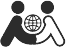 Application Form for the Japanese Class in Ichinosekiていねいにいてください。/Please write neatly.１.までどのようにをしましたか？/How have you studied Japanese up until now？① どこで？どのくらい？/Where did you study？ How long？I studied in my country for 　　  years and  　　  months.I studied in Japan for 　　  years and 　　  months.② どのように？/How did you study？□ ので/At a school	□ で/At a Japanese classroom□ ･テレビ･ネットで/Using books, TV, or the internet	□ その/Other（	）③ った/What textbooks did you use?□ みんなの/Minna no Nihongo	□ その/Other（	）２.ののみき/Please tell me about your reading and writing skills① ひらがな Hiragana—	I can read… 	□ だいたいめる/most of all	□ すこしめる/a little 	□ あまりめない/not manyI can write…	□ だいたいける/most of all	□ すこしける/ a little	□ あまりけない/not many② カタカナKatakana—	I can read… 	□ だいたいめる/most of all	□ すこしめる/ a little 	□ あまりめない/not manyI can write…	□ だいたいける/most of all	□ すこしける/ a little 	□ あまりけない//not many③  Kanji—I can read… 	□ だいたいめる/most of all	□ すこしめる/A little	□ あまりめない/not manyI can write… 	□ だいたいける/most of all	□ すこしける/A little	□ あまりけない/not many３.つぎのことをえてください。/Please answer the following questions① ふだんやスマートフォンをっている。/Do you usually use a cell phone or smart phone?	□ はい/Yes	□ いいえ/No② ふだんパソコンをっている。/Do you usually use a personal computer? 	□ はい/Yes	□ いいえ/No③ にっているどもがいる。/Do you have children who are going to school here? 	□ はい/Yes	□ いいえ/Noふりがな/Sex/Sex/Age/Name/Male ・ /Female/Male ・ /Female/years old/Nationality/Native Language/Native Language・/Name of school or jobにせる/Other languages you can speakにせる/Other languages you can speak/Telephone numberメールアドレス/E-mail addressメールアドレス/E-mail address/Address〒〒〒〒〒にた/The year you came to Japanにた/The year you came to Japan